Сумська міська радаВиконавчий комітетРІШЕННЯВраховуючи постанову  Кабінету  Міністрів  України  від  15.01.2020    
№ 5 «Про ліквідацію деяких консультативних, дорадчих та інших допоміжних органів, утворених Кабінетом Міністрів України», на підставі якої втратила чинність постанова Кабінету Міністрів України від 30.06.2010 № 538 «Про Раду з питань соціального захисту бездомних осіб та осіб, звільнених з місць позбавлення волі», керуючись частиною першою статті 52 Закону України «Про місцеве самоврядування в Україні», виконавчий комітет Сумської міської ради ВИРІШИВ:Визнати такими, що втратили чинність рішення виконавчого комітету Сумської міської ради  від 17.07.2012 № 387 «Про Раду з питань соціального захисту бездомних осіб та осіб, звільнених з місць позбавлення волі», від 15.05.2018 № 249 «Про внесення змін до рішення виконавчого комітету Сумської міської ради від  № 387 «Про Раду з питань соціального захисту бездомних осіб та осіб, звільнених з місць позбавлення волі» (зі змінами)».Міський голова						                          О.М. ЛисенкоМасік 787-100Розіслати: згідно зі списком розсилки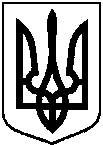 від 20.04.2021 № 182 Про втрату чинності рішень виконавчого комітету Сумської міської ради Про втрату чинності рішень виконавчого комітету Сумської міської ради 